ДЕПАРТАМЕНТ КУЛЬТУРИВИКОНАВЧИЙ ОРГАН КИЇВСЬКОЇ МІСЬКОЇ РАДИ(КИЇВСЬКОЇ МІСЬКОЇ ДЕРЖАВНОЇ АДМІНІСТРАЦІЇ)ПУБЛІЧНА БІБЛІОТЕКА імені ЛЕСІ УКРАЇНКИ ДЛЯ ДОРОСЛИХ м. КИЄВАВідділ краєзнавчої літератури та бібліографії                                                                                                       КиєвознавціК О Б З А Р ВАЛЕНТИН ВОЛОДИМИРОВИЧБіобібліографічний покажчикКиїв – 2014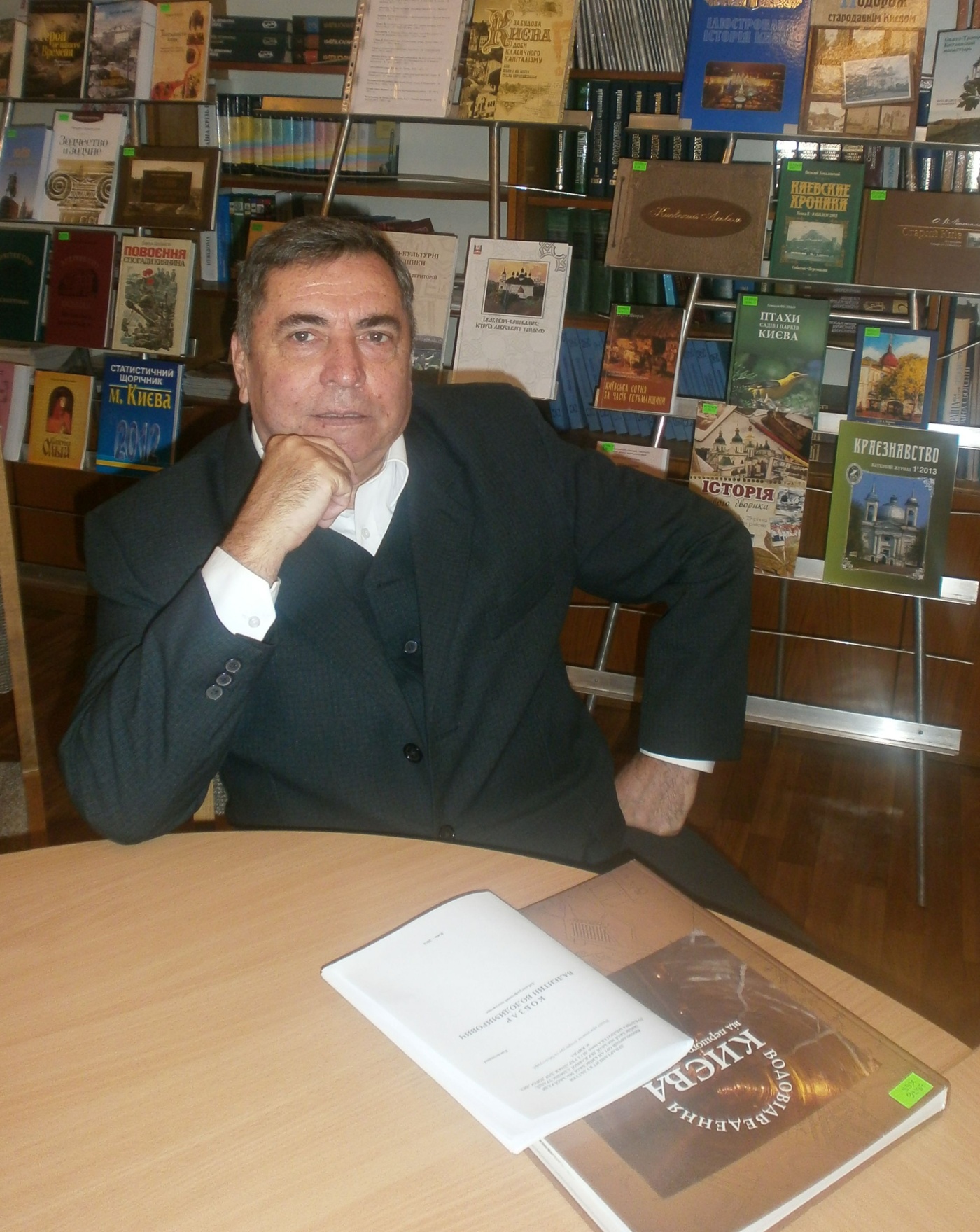 Киянин,  фаховий інженер, спеціаліст в галузі водопостачання та водовідведення, історик,  музейщик,  відомий крає-києвознавець. Фото, 2014 р.ДЕПАРТАМЕНТ КУЛЬТУРИВИКОНАВЧИЙ ОРГАН КИЇВСЬКОЇ МІСЬКОЇ РАДИ(КИЇВСЬКОЇ МІСЬКОЇ ДЕРЖАВНОЇ АДМІНІСТРАЦІЇ)ПУБЛІЧНА БІБЛІОТЕКА імені ЛЕСІ УКРАЇНКИ ДЛЯ ДОРОСЛИХ м. КИЄВАВідділ краєзнавчої літератури та бібліографії                                                                                                       КиєвознавціК О Б З А РВАЛЕНТИН ВОЛОДИМИРОВИЧБіобібліографічний покажчикВипуск 8Київ – 2014Восьмий випуск серії біобібліографічних покажчиків “Києвознавці» присвячено києвознавцю, фаховому інженеру, історику, музейщику, громадському діячу  Кобзарю Валентину Володимировичу. Покажчик  висвітлює життєвий та творчий шлях Кобзаря В.В., а також бібліографію  його творів, статті про нього. Видання підготовлено з нагоди 65-річчя від дня народження. Покажчик розраховано на істориків, архівістів, культурологів, викладачів, студентів, учнів, бібліотечних працівників, екскурсоводів, києво-краєзнавців, а також усіх, хто цікавиться історією рідного краю.Упорядник:	                            Н.Б. Грищенко – завідувач відділуКомп’ютерний набір: 	        Н.Б. Грищенко – завідувач відділу       Комп’ютерний дизайн:        Л.В. Проценко -  завідувач сектору копіювально-                                                   множильних робіт;                                                В.В. Прокопенко – провідний бібліотекар  Редактор:                                О.М. Трубайчук – учений секретарВідповідальна 		за випуск:	                             Р.М. Коваленко – заступник директора      м. Київ, вул. Ю. Коцюбинського, 16.© Публічна бібліотека ім. Лесі Українки                                         для дорослих м. КиєваВідділ краєзнавчої літератури та бібліографії Тел.: 486-00-77e-mail: kyivkrayn@gmail.com                                                                     Блог: http://kiekray-nadin.blogspot.comВІД УПОРЯДНИКАУ наш час серед багатьох чинників, що забезпечують нормальну життєдіяльність міста, є водопостачання і водовідведення. Ще в стародавні часи вважалось, що ступінь цивілізованості суспільства визначається рівнем розвитку саме цих систем.Багатотисячний колектив ПАТ «АК «Київводоканал», незважаючи на об’єктивні труднощі сьогодення, намагається забезпечувати столицю нашої держави безперебійним водопостачанням і водовідведенням, підтримує техногенну, екологічну безпеку такого мегаполісу як місто Київ, а також, що не менш важливо, басейну Дніпра.Серед людей цієї галузі є людина, щиро закохана в цю професію і віддала їй всього себе, вбачаючи свою велику місію перед сучасниками та нащадками саме в тому, щоб у своїх працях висвітлити історію розвитку систем водопостачання з найдавніших часів до сьогодення, розповісти про минуле системи волопостачання та каналізування Києва, зробити аналіз сучасного стану та розповісти про  перспективи їх розвитку.Ця людина - Кобзар Валентин Володимирович - киянин, інженер за фахом, крає-києвознавець, відомий в нашому місті спеціаліст в галузі водозабезпечення та водовідведення, один із авторів енциклопедії, що вийшла в світ у 2002 році у видавництві «Логос» під назвою «Водоснабжение и водоотведение».Валентин Володимирович фахівець з вищою освітою, закінчив у 1972 році Полтавський інженерно-будівельний інститут. Працював інженером, старшим інженером ВТВ ПЕКМ ВУВКГ м. Києва. Майже сорок років пропрацював у ВАТ «АК «Київводоканал», був начальником цеху перспективного розвитку ДЕКГ ДКО «Київводоканал» та начальником ВП ДЕКГ тієї ж установи. Основна його діяльність - розробка перспективних напрямів розвитку каналізаційного господарства м. Києва, паспортизація каналізаційних мереж та споруд. Закоханий в свою спеціальність і не байдужий до господарства міста Києва Валентин Володимирович все своє життя присвятив також і науковій роботі в цій сфері. Він автор-розробник багатьох систем й обладнань, що знайшли впровадження в каналізаційному господарстві міста. Автор і співавтор понад 270 друкованих робіт. Він один із авторів першого видання «Російсько-український словник з водопостачання та водовідведення». (1996 р.), що вийшло у світлі реалізації Закону України «Про мови», книг з історії каналізування (1994 р.), водопостачання м. Києва (1997р.), багатьох статей з питань запровадження нової техніки та технології, санації трубопроводів, технології виконання аварійно-відновлювальних робіт в галузі водовідведення.В місто Київ Кобзар Валентин Володимирович прибув в 1972 році, як молодий спеціаліст із «червоним дипломом», що давало право вільного вибору міста та посади. Тому вибрав місто Київ та посаду інженера виробничого відділу в системі Київводоканалу. Робота молодому спеціалісту сподобалася,  він прижився в  столиці і зустрів тут своє перше кохання, свою майбутню дружину. Вже в перші роки життя в Києві, у нього з’явилось  хобі – живопис та малювання. Зачарованість столицею надихнули його на створення двох десятків етюдів, малюнків, присвяченим улюбленим  куточкам міста. Серед них, є малюнки, що стали історичною цінністю, бо на них зображено Київ того часу і споруди, яких вже, на жаль, нема. Наприклад: «Стадион «Динамо». Вид с калитки, перо, .» (зараз перебудований і має назву на честь головного тренера ФК «Динамо» - стадіон імені 
В. Лобановського).  Треба зауважити, що автор цих малюнків ніде живопису спеціально не навчався, а  створив він їх в пориві творчих емоцій, глибоких  почуттів, під впливом  краси міста. В його доробці залишилося з десяток етюдів олійними фарбами на картоні та стільки ж малюнків пером і фломастером на папері. В 90-ті роки у нашого автора виникає інтерес до історії водопостачання та водовідведення.  В ці роки йому було запропоновано очолити роботу зі створення першого в нашій державі та СНД музею історії каналізації міста Києва. Валентин Володимирович з великим натхненням зайнявся пошуковою роботою. Розшук експонатів, документів увінчався успіхом.  Музей завдяки  його зусиллям та багатьох колег інших спеціальностей було створено і він вважається унікальним, тому що аналогічний є тільки в Парижі.  Звичайно порівняти ці дві установи не можна, тому що київський музей створено на громадських засадах при Департаменті з експлуатації каналізаційного господарства ПАТ «АК «Київводоканалу», а парижський музей включено до світової спадщини. Тим не менш, київський музей, діє і приймає відвідувачів безкоштовно. Його можуть відвідувати як фахівці цієї галузі, так і краєзнавці, студенти, учні, екологи. Крім створення експозиції музею, наш краєзнавець  в співавторстві  написав книжку «Канализация Киева». Всі ці роботи були присвячені ювілейній  даті – 100 річчю каналізації м. Києва, що урочисто було відзначено в 1994 році. А початок його друкованої діяльності припав на 1974 рік. Майже щороку  Валентин Кобзарь видає книжку або друкує статті з цього питання. Так, в ці роки вийшли дуже важливі книжки як для Києва, так і для всієї України. Вперше,  в історії цієї галузі,  в Україні  вийшли «Російсько-український словник з водопостачання та водовідведення», «Водопостачання Києва»(1997 р.), а в 2002 році – найголовніша його праця – енциклопедія «Водоснабжение и водоотведение». Ця енциклопедія стала гордістю як самого автора, так і надбанням всіх держав СНД і світу. Вперше в цьому виданні подано дуже багатий матеріал: вміщено  понад 4500 статей, близько 700  фотографій та креслень, понад 900 біографій відомих та видатних діячів в галузі водопостачання та водовідведення. Також в цьому виданні подано унікальні бібліографічні дослідження  в цій галузі (понад 5 тисяч назв робіт). Перелік можна продовжувати, але щоб уявити його унікальність краще, треба познайомитися з цим виданням.Валентин Володимирович  проявив себе також і в раціоналізаторській сфері. На його рахунку більше ніж  20 раціоналізаторських пропозицій. Наш автор проявляє певну активність і в публічній науковій діяльності: цьому свідченням безліч  його виступів на наукових конференціях, як національних, так і міжнародних.  Працюючи над своїми виданнями в архівах, бібліотеках, Валентин Володимирович досліджує літературу і дуже багато пізнав про властивості самої води. Ним було вивчено величезну кількість  фактографічного матеріалу, для написання багатьох статей про унікальність води. З цього приводу було  підготовлено до друку збірку «Все про воду...»,  де зібрано безліч цікавих фактів про воду та водопостачання, навіть анекдоти, тости.В ці роки Кобзаря Валентина Володимировича було визнано як визначного  фахівця в галузі історії і сучасного водопостачання  та музейної справи з цієї ж тематики. Тому в 2002 році його залучили до створення КП "Водно-Iнформацiйного Центру". В процесі реалізації цього  проекту в кінці 2002 року він відвідав у складі делегації  Данію з метою вивчення їхнього досвіду. Як результат, завдяки зусиллям Валентина Володимировича  та його спільників був створений перший в Україні та СНД КП «Водно-інформаційний центр», що на сьогодні користується шаленою популярністю у киян і гостей міста. Перша черга Водного центру була відкрита в травні 2003 року і була присвячена проведенню в Києві Саміту міністрів з охорони навколишнього середовища країн Європи. Остаточне урочисте відкриття центру відбулося в серпні 2003 року, під час святкування  Дня Незалежності України. З нагоди цієї події  активні учасники створення Водного центру були нагороджені відзнаками Київського міського Голови О.О. Омельченка. Серед нагородженних був і Кобзар Валентин Володимирович, його було нагороджено грамотою, відзнакою та цінним подарунком.Чим займається Валентин Володимирпович зараз? Які його творчі плани на майбутнє? А плани його чималі. Тема води настільки актуальна і безмежна сьогодні, що вона його дуже захопила. Він продовжує свою співпрацю з КП «Водно-інформаційний центр» і намагається удосконалити процес пізнання водної тематики всіма доступними засобами. Спільно з  центром готує нову цікаву роботу: «Водопровідно-каналізаційні споруди – пам’ятки архітектури та інженерії».Як фахівець він запрошується до центру  на «Дні відкритих дверей» для консультації відвідувачів. Одночасно друкується в часописах, виступає на конференціях, конгресах та профільних виставках. Активно співпрацює з Асоціацією працівників музеїв технічного профілю, Національною спілкою краєзнавців України,  Державним політехнічним музеєм. В рамках співдружності з відділом краєзнавчої літератури та бібліографії Публічної бібліотеки імені Лесі Українки для дорослих м. Києва та  Державною науковою архітектурно-будівельною бібліотекою ім. В.Г. Заболотного,  бере участь в проведенні масових заходів та показав як можна зацікавити дітей, провівши з ними  цікаві досліди з водою.Валентин Володимирович дуже різнобічна людина. Крім того, що він в свій час малював, писав вірші, присвячені співробітникам «Київводоканалу», своїй дружині (публікація деяких знайшла своє місце в нашому виданні), він також є автором  сценарію  фільму з проблем водовідведення м. Києва (студія «ТЕТ»). Не менш цікавим в його житті є ще одне захоплення – колекціонування. Скільки себе пам’ятає – він все життя щось збирав. Спочатку були етикетки від сірникових коробочок, потім фантики від цукерок, згодом старовинні монети. І зараз він власник декількох цікавих колекцій. Передусім це старовинні листівки й фотографії  видів міста Києва та інших міст України. Захоплюється збиранням різноманітних топографічних карт та картосхем міст світу. Найбільша колекція картосхем, присвячена Києву. Нарешті останнє його захоплення, знову ж пов’язане з водою – збирання етикеток питних бутильованих вод України і світу. Найбільш важливим для нього – це збирання цінних  матеріалів з історії водопостачання і водовідведення міст України, країн СНД  та світу. Тому у Валентина Володимировича є мрія – створити унікальну працю з історії водопостачання  міст і сіл України, що буде потрібною всім: науковцям, історикам, і  навіть пересічним громадянам.Всю свою любов, захоплення  своєю професією він зміг передати синові Андрію,  який отримав такий же фах і працює заступником головного інженера ДЕКГ ПАТ АК «Київводоканал» та дочці Оксані і мають спільні публікації та виступи на конференціях.Побажаємо їм успіху!Х                                                                   В данному виданні матеріали згруповані по розділах, в межах розділів записи розміщені в хронологічно-алфавітному порядку.Біобібліографічний покажчик містить описи документів з 1974 року. Більшість описів супроводжується анотаціями. Загальна кількість описів  понад 270.  Збір інформації закінчено у листопаді 2013 року.При укладанні покажчика використано матеріали  з фонду Публічної бібліотеки імені Лесі Українки для дорослих м. Києва, записи  з електронного каталогу  (http: // lucl.kiev.ua) та з  особистого архіву В.В. Кобзаря. Всі документи, що представлялися києвознавцем були переглянуті de visu.Допоміжний апарат складають «Покажчик періодичних видань, що представлені в даному виданні»,  «Покажчик назв видань та публікацій», «Зміст».У матеріалі окремо подано кольорову вкладку з фотографіями, що ілюструють професійну, громадську діяльність києвознавця В.В. Кобзаря, його захопленість живописом та активну участь у проведенні заходів, як у відділу, так і в бібліотеці в цілому.  Колектив Публічної бібліотеки імені Лесі Українки для дорослих м. Києва, зокрема відділ краєзнавчої літератури та бібліографії,  висловлює щиру подяку краєзнавцю, києвознавцю, громадському діячеві Кобзарю Валентину Володимировичу за виявлену довіру та  сприяння в підборі матеріалів для бібліографічного покажчика, за активну участь в масових заходах, що проводить відділ,  за книги, які він подарував нашому відділу.Представляємо вірші Валентина Володимировича, присвячені колегам, дружині та своїй улюбленій професії.ДУМА ПРО АВАРІЙНИКІВ(до 100-річчя Київської каналізації)1994 рікЩе треті півні не співалиНіхто ніде не гомонівТа наші хлопці повставалиЗ не дуже зручних тапчанів.Якщо це взимку – враз на кухню,Щоб взвару теплого попить,Коли ж улітку – то до бочки,Щоб спрагу вранішню забить.Як завжди треба ж но зібратисьЗа хлібом за гараж сходить.Купити масла, сиру, гречки,Щоб жінці вдома догодить.Аж ось і зміна рівно в вісімЗійшлися більш як на добу.Готують лома, пояс, каскуЗ аваріями вести боротьбу.На дворі Федя МостовенкоКерує мов той Бонапарт.Чи всі там в книзі розписались?Бо те ОП й ТБ не жарт!Олег  Іванович у кабінетіВисить на дроті, на дзвінках.Встигає лиш писать в блокноті,Завдань – на кількох сторінках.Дзвонив Січкар – завезти трубиПотрібно з бази на район.Кисленкові – подай насоси, Бо заливає павільйон!Всім спецмашинам є робота:Заводять ЗИЛ, КАМАЗ, УРАЛ.Соляр поганий – от клопота!Вже в сивім газі весь квартал.Роз’їхались, порозбігались,Щоб не тинятись по двору.Один лиш Льоня залишився-Ліхтар готує він Петру.Вже сонце зіп’ялось на південь,Обіда треба готувать:Шкварчать на плитах сало, м’ясо-Ще трохи й можна куштувать!Після обіду, як годиться,Якщо не має десь біди,В обідній сон таке присниться:Примаро, зникни, відійди!Бувають дні важкі, турботні –По десять викликів нараз.Ще гірше,   в дні суботні –Прочистимо не в перший раз!Найкраще жить, коли засоркуЗлегка торкнув – й пішла собіДарма що завтра в КуриленкаЗіпріє  роба в боротьбі.Бувають дні, коли качатиНам треба стоки щодоби.Це саме гірше – ніде спати,Й до «вітру» бігать в Погреби.Коли ж працюють труби справно,Й немає викликів зовсім,Отак сидів би тут на ганку,Травив би анекдоти всім.Вже й вечір, сутінки на дворі.Ач  соловейко як веде!Зібрались наші козарлюги,Лягають спати, хто як де…Буває очі ледь заплющиш –І  Хотів в ранішній весніДругому сниться Ходосівка,Як вміють там співать пісні!Миколу  в снах чекає вулик,Ось бджоли гречкою летять:Одна турбота – треба цукорАби побільше меду взять!У Вітьки теж свої турботи:«Газон» купив, то треба працювать!І сниться, що в «Газона» - крила,Що він навчився вже літать.Не спиться щось й Олегу вдомаВтомився він, ганяти насМарійка посуд вже помила,Діток вкладає – пізній час.Вже ніч минає, все спокійно.Чергують добре козаки!Мій Києве ти сплив би в море,Якби то сталось навпаки.Порядок в місті, спокій, зручністьНам забезпечить комунгосп,А в ньому – каналізаційникЗаради тебе полишив колгосп.«Світає, край неба палає,Соловейко в темнім гаї сонце зустрічає».Встали й наші козаченьки –Місто їх вітає.КАНАЛИЗАЦИЯ!(К 100-летию Киевской канализации)август, .В Ассенизаторах, канализаторахПотребность была велика.Профессий сия – всегда почетна,Хотя прошли уже века.В Ассирии и в ЕгиптеКаналы  строили рабы.От тяжестей неимоверныхВсе ниже гнулись их горбы.И в Древней Греции, и в ПалестинеФекалии шли массой на отстой.Цветущие сады СемирамидыОбильно орошались той водой.Не отставали в Древнем Риме –Канал построили большой.«Клоака-Максима» и ныне –Несет потоки день – деньской!Законы Моисея в ПалестинеОбязывали нормы соблюдать:Для нужды уходить всем в полеВсе извержения сразу засыпать!Тогда же родились насосы,Чтоб из колодцев воду брать.Винт Архимеда задал нам вопросы-Умели же  изобретать!В средневековье – в годы мракобесьяКаналы предавались забытью.Цвели холера, тиф, проказаЦари и нищие не кланялись мытью.Не лучшим было дело  и в РоссииНа рубеже последних двух веков.С трудом империя освобождалась От примитивнейших горшков.И было всех их только шесть,Тех городов, что вырвались вперед:Канализацию соорудив, как местьХолере, тифу – чтобы жил народ!Одесса и Тифлис, село Царя,Да Гатчина, да Ялта,Затем наш Киев – древняя земляКанализован ранее Прибалта.Прошел уже ХХ-й бурный век.С тех пор, как Киев был канализованСпокойным будет горожанин-человекПока сброс стоков в городе организован.Хвала тебе канализатор-золотарь!Твой труд всегда и нужен, и опасен.Ты все для Киева приносишь на алтарьМы верим, что он будет не напрасен!Жене к 8 МартаНе признаю я женский праздник-Свою галантность раз в году,Когда любезен твой начальникК твоей особе на виду.Я не хочу по расписаньюЛюбить Вас женщин на ходуДарить цветы хочу не в праздник-С толпой идти на поводу!Для мамы, дочери, женулькиХочу быть я всегда таким-Чтобы глаза не заблестелиОт горьких слез – будь я плохим.Музеї – центри краєзнавства на місцяхП.Т. ТронькоСТОРІНКИ БІОГРАФІЇ  В.В. КОБЗАРЯ – КИЄВОЗНАВЦЯ, ІСТОРИКА ТА МУЗЕЙЩИКАВалентин Володимирович Кобзар, українець за походженням, народився 19 липня 1949 року в с. Потоки Кременчуцького району Полтавської області. Батько -  Кобзар Володимир Мефодійович – учасник бойових дій у Великій Вітчизняній війні, офіцер запасу Радянської Армії, робітник. Мати – Кобзар (дівоче Лимар) Ольга Петрівна – робітниця, колишній «остарбайтер» німецької неволі. З 1950 року родина мешкає  в Крюкові (район Кременчука) де Валентин Володимирович пішов до першого класу середньої школи № 8, а з кінця 1960 року навчався в школах № 10 та № 14. Найбільше дитяче  та юнацьке захоплення – катання на ковзанах (благо, тоді ще  масово заливалися в місті ковзанки), а ще малювання. Дві дитячі роботи портрет О.С. Пушкіна з написом «Я памятник себе воздвиг» та кольорова замальовка (олівець) «Хорунжий» були виставлені серед дитячих робіт в одній з міських бібліотек. Займався також в секції гімнастики.В 1967 році з золотою медаллю закінчив середню школу  № 14 і в той же рік вступив на санітарно-технічний факультет Полтавського інженерно-будівельного інституту.В 1972 році з «червоним» дипломом та відзнакою  закінчив інститут за фахом «Водопостачання і каналізація» та отримав направлення на посаду інженера РКМ Виробничого управління водопровідно-каналізаційного господарства м. Києва та  з 1 серпня 1972 року був  зарахований на посаду інженера виробничого відділу РКМ. На сьогодні загальний стаж  роботи за фахом на  посадах: від інженера до начальника цеху, відділу склав понад 40 років, з них понад 39 років на одному підприємстві – Київводоканалі. Нині перебуває  на пенсії.За роки роботи виявив неабиякий хист до раціоналізації та нової техніки він є автор або співавтор близько 20 раціоналізаторських пропозицій  та технічних впроваджень. Перше  друковане видання автора  вийшло в 1974 році.З 1978 року Валентин Володимирович почав регулярно друкуватися в різних періодичних (переважно фахових) виданнях. Зокрема, в часописі «Міське господарство України». В ньому автор – абсолютний рекордсмен за кількістю надрукованих публікацій: понад 30 статей з  актуальних питань розвитку систем водопостачання і водовідведення в м. Києві та історичні розвідки з цієї ж тематики.Вивчення документів, архівних матеріалів та старих газетних публікацій з історії водопостачання і водовідведення м. Києва та інших міст СРСР, України, Росії, світу дозволило автору збагатити свої знання в цій царині і стати визнаним фахівцем своєї справи та істориком цієї галузі.В 1994 році в співавторстві була видана перша книга «Канализация Киева», присвячена 100-річчю каналізації м. Києва.В 1996 році видано перший в Україні російсько-український словник з водопостачання та водовідведення, а в 1997 році в співавторстві видано книгу «Водопостачання Києва» (1872-1997 рр.).В 2002 році вперше в СНД, а можливо і в світі,  автором разом з сином Андрієм підготовлено і видано унікальну енциклопедію «Водоснабжение и водоотведение» обсягом близько 500 сторінок, значна частина якої присвячена  історії розвитку систем водопостачання і водовідведення в м. Києві і в світі (в т.ч. персоналії).Нарешті остання монографія автора – «Водовідведення Києва від першого проекту до сьогодення» (1894-2010 рр.) побачила світ в кінці 2010 року. Книга містить велику кількість репродукцій старих світлин, поштових листівок з видами міста та унікальні репринти документів та друкованих праць про системи водовідведення міста Києва.За час роботи в Києвводоканалі автором підготовлено понад 270 друкованих праць, а крім того плакати, інформаційні листки, буклети,  сценарії та авторські тексти до відеофільму на виробничу тематику, надавались чисельні  інтерв’ю з водопостачання  і водовідведення. Валентин Володимирович є  одним із засновників Асоціації працівників музеїв технічного профілю, бере активну участь в науково-практичних конференціях  та засіданнях  клубів києвознавців і українознавців.В лютому 1990 року в Київводоканалі за його активної участі і під керівництвом було відкрито перший в СРСР Музей історії каналізації м. Києва. Директором, науковим співробітником та екскурсоводом (на громадських засадах)  Валентин Володимирович був майже 22 роки.Як знаний фахівець з музейної справи, києвознавства та екологічної освіти був залучений до створення єдиного до цього часу в СНД «Водно-інформаційного центру» в м. Києві, що був офіційно відкритий в серпні 2003 року.З нагоди цієї події був нагороджений  Подякою, знаком та цінним подарунком міського голови О.О. Омельченка.Багаторічна праця в галузі історії науки і техніки, зокрема й історії водопостачання і водовідведення м. Києва, києвознавства дозволило автору створити  імідж фахівця в цій галузі, котрого цитують в багатьох наукових виданнях та періодичній пресі.За час свого проживання в місті (понад 40 років) В.В. Кобзар став справжнім патріотом Києва.За свою багаторічну працю і творчі здобутки нагороджений: медаллю на честь 1500-річчя Києва (1982 р.), Почесною грамотою Київського міського голови (2006 р.), визнаний Переможцем Першого всеукраїнського конкурсу громадських музеїв (за підписом Голови конкурсної комісії, академіка НАН України П.Г. Тронька, 2009 р.), Грамотою Асоціації працівників музеїв технічного профілю (2012 р.) та численними грамотами і відзнаками Києвводоканалу. З 2013 року – член Національної спілки краєзнавців України.Протягом багатьох років він – член редакційних рад журналів «Вода і водоочисні технології» (м. Київ), «Водопостачання і водовідведення»           (м. Київ). Як визнаний фахівець в галузі водопостачанн і водовідведення був рецензентом кандидатських дисертацій пошукачів Полтавського інженерно-будівельного інституту, а також входив протягом декількох років до складу конкурсної комісії Всеукраїнського юнацького водного призу та брав участь у відборі кращих конкурсних робіт на Світовий юнацький водний приз (Швеція), довгий час співпрацював з різними неурядовими громадськими організаціями в галузі водопостачання, водовідведення та екології, зокрема з «Мама-86».В творчому доробку автора є ряд інших цікавих робіт з історичного краєзнавства, історії науки і техніки, києвознавства, котрі вже надруковані або сподіваємося,  побачать світ найближчим часом.Його життєве кредо : «Якщо не я, то хто ж?»Гріффен Л.О.Президент Асоціації  працівників музеїв технічного профілю, доктор технічних наук, професор.ВИДАННЯ19741. Механизация работ и приспособления для прочистки канализационных коллекторов  / Коммунальное хозяйство : Водоснабжение и канализация.  – К., 1974. -   № 131. – 2 с. – (Препринт / Укр. НИИ Науч.-технич. информации и технико-эконом. исследований Госплана УССР : Информ. листок № 131).19782. Индукционные расходомеры ИР-ІІ / Информ. листок № 78-0114. – К., 1978. – 2 с. : рис. -  (Препринт / Укр. НИИ Науч.-технич. информации и технико-эконом. исследований Госплана УССР).Передовий  виробничо-технічний досвід з обліку стічних вод.19793. Устройство для перекачки сточных вод на канализационной сети / Информ. листок № 79-0351. – К., 1979. – 4 с. : рис. -  (Препринт / Укр. НИИ Науч.-технич. информации и технико-эконом. исследований Госплана УССР).Передовий  виробничо-технічний досвід.19804. Мощная передвижная насосная станция   / Информ. листок № 80-0099. – К., 1980. – 4 с.  -  (Препринт / Укр. НИИ Науч.-технич. информации и технико-эконом. исследований Госплана УССР).Передовий  виробничо-технічний досвід. Врізка колекторів.19825. Клапан для выпуска воздуха из насосов 16ф-7, 16ф-9 / Информ. листок № 82-0498. – К., 1982. – 4 с. :   рис. -  (Препринт / Укр. НИИ Науч.-технич. информации и технико-эконом. исследований Госплана УССР).Передовий  виробничо-технічний досвід.6. Применение сифонов большого диаметра при аварийной перекачке сточных вод / Информ. листок № 82-0601. – К., 1982. – 4 с. :   рис. -  (Препринт / Укр. НИИ Науч.-технич. информации и технико-эконом. Исследований Госплана УССР).    Передовий  виробничо-технічний досвід.7. Соединение высоконапорных шлангов в машине для гидравлической прочистки сети канализации / Информ. листок № 82-0597. – К., 1982. – 4 с. :   рис. -  (Препринт / Укр. НИИ Науч.- технич. информации и технико-эконом. исследований Госплана УССР).Передовий  виробничо-технічний досвід.                                                  19838. Способ восстановления вкладышей подшипников насосов 20 ГрТ-8 / Информ. листок № 83-0442. – К., 1983. – 2 с. : рис. -  (Препринт / Укр. НИИ Науч.-технич. информации и технико-эконом. исследований Госплана УССР).Передовий  виробничо-технічний досвід.9. Устранение повреждений на канализационном коллекторе / Информ. листок № 83-0469. – К., 1983. – 4 с. : рис. -  (Препринт / Укр. НИИ Науч.-технич. информации и технико-эконом. исследований Госплана УССР).Передовий  виробничо-технічний досвід.198510. Пневматическая пробка для перекрытия водопроводно-канализационных магистралей / Информ. листок № 85-0064. – К., 1985. – Вып. 2. -  4 с. : рис. -  (Препринт / Укр. НИИ Науч.-технич. информации и технико-эконом.  исследований Госплана УССР).Передовий  виробничо-технічний досвід.11. Усовершенствованный запорный клапан смывного бачка «Компакт» / Информ. листок № 85-0069. – К., 1985. –  Вып. 2. - 2 с. : рис. -  (Препринт / Укр. НИИ Науч.-технич. информации и технико-эконом. исследований Госплана УССР).Передовий  виробничо-технічний досвід з економії води.198712. Поляруш, В.И. Тиристорный комплектный электропривод серии ЭКТ для регулировки числа оборотов двигателей насосных агрегатов типа СД / Поляруш В.И., Кобзарь В.В. - Информ. листок № 87-0388. – К., 1987. -  Вып. 4. – 4 с. : рис. -  (Препринт / Укр. НИИ Науч.-технич. информации и технико-эконом. исследований Госплана УССР).Передовий  виробничо-технічний досвід.13. Способ герметизации свищей на канализационных самотечных коллекторах /  Информ. листок № 87-0001. – К., 1987. - Вып. 1. – 4 с. :      рис. -  (Препринт / Укр. НИИ Науч.-технич. информации и технико-эконом. исследований Госплана УССР).Передовий  виробничо-технічний досвід.                                                    198814. Перепускное устройство для подключений в крупные действующие самотечные канализационные коллекторы / Информ. листок № 88-0086. – К., 1988. - Вып. 2. – 4 с. : рис. -  (Препринт / Укр. НИИ Науч.-технич. информации и технико-эконом. исследований Госплана УССР).Передовий  виробничо-технічний досвід.15. Работать стало удобно и безопасно / Информ. письмо . – К., 1988. – (Препринт / Мин-во жилищно-коммунального хоз-ва УССР, Центр. Бюро науч. - техн. и эконом. информации ; Охрана труда и техника безопасности № 37/16-10-88).Передовий  виробничо-технічний досвід з переобладнання аварійних машин.199416. Канализация  Киева : 1894-1994 гг. – К. :  [ХАГАР], 1994. – 95 с. : ил., табл., рис. Книга присвячена 100-річчю однієї з перших в Україні повної роздільної системи каналізації. В ній розповідається історія виникнення та розвиток в місті систем водопостачання та водовідведення, про сьогодення та перспективах розвитку галузі, про її людей передовиків виробництва, знаних інженерів.Для працівників  водопровідно-каналізаційного господарства, а також для всіх, хто цікавиться історією виникнення та розвитку систем водопостачання та водовідведення м. Києва.199617. Бурлай, В. А. Російсько- український словник з водопостачання та водовідведення / В.А. Бурлай, В.В. Кобзар, М.Ф. Царік; під ред. 
П.І. Петімка. – К. : Логос, 1996. – 107 с.У світлі реалізації Закону України «Про мови» одним з актуальних завдань є створення українських термінологічних словників з різних галузей знань.Автори цього видання зробили першу у лексикографічній практиці спробу видати Російсько-український словник з водопостачання та водовідведення.Словник містить близько 3000 слів і словосполучень та їх переклад українською мовою.Призначений для фахівців з водопостачання та водовідведення.199718. Водопостачання Києва : 1872-1997 рр. / П.І. Петімко та ін. – К. : Логос,  1997. –  360 с. : іл., схеми.Історичний аспект для фахівців і києвознавців. 200219. Водоснабжение и водоотведение : энцикл.  / под ред. А.Е. Попова; сост.   В.В. Кобзарь, А.В. Кобзарь. -  К. : Логос, 2002. – 488 с. : фото, табл.В енциклопедії «Водопостачання та водовідведення» вміщено в алфавітному порядку понад 4500 статей про водопровідну справу, каналізування та санітарну техніку, близько 700 чорно-білих ілюстрацій, схем, креслень, а також фотопортретів.У першому розділі дано тлумачення термінів, що застосовуються в названій галузі, а також у суміжних галузях знань: гідравліки, гідротехніки, гідрології, хімії води і мікробіології, медицині і основах гігієни води, економіці та основи управління, менеджменту, автоматизації і комп'ютеризації та інших  науках, термінологічний апарат яких досить широко використовується в процесах проектування, будівництва та експлуатації систем водопостачання та водовідведення.Тут же вперше зроблена спроба узагальнення біографічних відомостей про осіб, які зробили гідний внесок у розвиток даної галузі, а також суміжних наук  (понад 900 біографій). Вперше зроблена спроба узагальнити багатовікові відомості про розвиток систем водопостачання та водовідведення в містах світу.Значна частина енциклопедії присвячена іншим  відомостям, розміщеним поза алфавітної частини: хронологія розвитку систем водопостачання та водовідведення, обширна бібліографія (понад 5 тис. робіт), бібліографія про водопостачання та водовідведення міст, регіонів і населених пунктів (понад 300 найменувань). Хронологія забезпечена предметним покажчиком.У додатках наведені різні відомості, корисні дрібниці, довідкові таблиці одиниць виміру, устаткування, обладнання, заводів-виготовлювачів і т.д.Робота ілюстрована відомими і маловідомими висловлюваннями про воду, її роль в природі та житті людини, наведені прислів'я та приказки про воду.201020. Водовідведення Києва від першого проекту до сьогодення : 1894-2010. – К. : ІНТЕРПРЕС ЛТД, 2010. – 216 с. : іл. – (Науково-популярне видання).Книгу видано з нагоди 115-ї річниці заснування однієї з перших в Україні повної  роздільної системи каналізування м. Києва (1894-2009 рр.).У цьому виданні мова йде про історію виникнення і подальший розвиток господарсько-побутової мережі каналізації міста від першого проекту до сьогодення. Коротко висвітлено також сучасний стан та перспективи розвитку цієї галузі міського господарства.Видання суттєво відрізняється від попереднього, що вийшло в 1994 році, насамперед, новими історичними документами, кресленнями, описами, фотодокументами, котрі вдалося зібрати до фонду Музею історії каналізації м. Києва. Опис першого проекту каналізування міста наведено у вигляді окремого репринтного видання.Сьогодні служба каналізації Києва має понад  мереж, 35 каналізаційних насосних станцій, комплекс Бортницької станції аерації та штат близько 2 тис. чоловік. Тому чільне місце в книжці займає історія виникнення та розвитку Департаменту з експлуатації каналізаційного господарства ПАТ «АК «Київводоканал». Видання призначене для працівників водопровідно-каналізаційного господарства,  стане в нагоді інженерам, проектантам, студентам, києвознавцям,  а також  всім, хто цікавиться історією, розвитком цієї сфери життєдіяльності міста Києва.ВИСТУПИ НА  КОНФЕРЕНЦІЯХ199521. До історії київської каналізації // Образ епохи. Культурне середовище Києва кінця ХІХ – початку ХХ ст. : міжнар. наук. конф. : тези доп. – К.,   1995. – С. 148-150.Історичний аспект для києвознавців.200322. Нові архівні джерела про створення нормативної бази зведення в Києві першої централізованої каналізації / С.Ю. Карамаш, В.В. Кобзар, О.В. Кобзар // 2-га Всеукр. наук. конф. : «Актуальні питання історії техніки», 23-24 листоп., 2003 р., м. Київ : матеріали. – К., 2003. – С. 112-113.200423. А.А. Абрагамсон – «Інженер у квадраті» (1854-1924) // 3-я Всеукр. наук.  конф. : «Актуальні питання історії техніки», 21-22 жовт., 2004 р., м. Київ : матеріали. – К., 2004. – С. 16-18.До ювілею визнаного інженера.200524. Покращення судноплавних умов на Дніпрі на початку ХХ ст. //  4-а Всеукр. наук. конф. : «Актуальні питання історії техніки», 20-21 жовт.,     2005 р., м. Київ : матеріали. – К., 2005. – С. 77-80.  Матеріал для краєзнавців м. Кременчука.    25. Реєстр музеїв науково-технічного профілю України / Кобзар В.В., Константинов В.О. // Всеукр. наук. конф., 12-13 трав., 2005, м. Київ : матеріали. – К.,  2005. -  С. 4-6 : табл. 200626. Водопровідно-каналізаційні споруди -  пам’ятки техніки та архітектури // 5-а Всеукр. наук.- практ. конф. «Актуальні питання історії техніки», 19-20 жовт., 2006 р., м. Коростень : матеріали. - К., 2006. – С. 77 -78.До збереження пам’яток.27. Проблемы эксплуатации наружных сетей канализации из стальных, чугунных и керамических  труб  //  «Новые технологии в системе водопроводно-канализационного хазяйства: дорогая игрушка или реальная возможность сэкономить», 28 апр., 2006 р., м. Київ : семинар. – К., 2006. – С. [34-35 ].Технічні та економічні аспекти.28. Ретроспективний огляд засобів та приладів вимірювання витрат води та сучасна їх класифікація // П’ята наук.-техніч. конф. : «Приладобудування 2006: стан і перспективи», 25-26 квіт., 2006 р., м. Київ : зб. тез  та доповід. – К., 2006. – С. 265-266.Перша авторська презентація  класифікації  приладів обліку.29. Розвиток систем водопостачання та водовідведення на теренах України в кінці ХІХ – на початку ХХ ст. // 5-а Всеукр. наук. - практ. конф. : «Актуальні питання історії техніки», 19-20 жовт., 2006 р., м. Коростень : матеріали. -  К., 2006. - С. 178-179 : табл.Історичний аспект для краєзнавців України.30. Техніка на постаменті в Україні // 5-а Всеукр. наук. - практ. конф. : «Актуальні питання історії техніки», 19-20 жовт., 2006 р., м. Коростень : матеріали. -  К., 2006. -  С. 125-128.До питань збереження пам’яток.200831. Локальні й відомчі системи водопостачання і водовідведення в м. Києві в кінці ХІХ ст. – на поч. ХХ ст. // 6-а Всеукр. наук. конф. : Актуальні питання історії науки і техніки, 11-12 жовт., 2007 р., м. Полтава : матеріали. – Полтава, 2008. – С. 255-258.Наведено опис систем. Києвознавство.32. Натурные образцы техники в музеях Украины (проблемы сохранения и экспонирования) / А.В.Кобзарь // І Міжнар. наук.- практ. конф. : «Технічний музей: історія, досвід, перспективи», 15-17 трав., 2008 р., м. Київ : матеріали. – К. : НАУ, 2008. – С. 122-127 : табл.33. Одеський Дністровський водогін: як все починалось : (до 135-річчя побудови) // 7-ма Всеукр. наук.-практ. конф. : «Актуальні питання історії науки і техніки», 2-3 жовт., 2008 р., м. Київ : матеріали. – К., 2008. – С.157-160. - (Надзаг. Центр пам’яткознавства).Історичний аспект, краєзнавство.200934. Музеї та бібліотеки Російської імперії напередодні І світової війни. Огляд та особливості діяльності // 7-ма Всеукр. наук.- практ. конф. : «Український технічний музей: історія, досвід, перспективи», 21-23 трав., 2009 р., м. Київ : матеріали. – К., 2009. – С. 14-16. – (Надзаг. Центр пам’яткознавства).Музеєзнавство та бібліотечна справа. Історичний аспект. 201035. Музей каналізації Парижу (міфи і реальність) // 9-а Всеукр. наук. конф. : «Актуальні питання історії науки і техніки», 7-9 жовт., 2010 р., 
м. Житомир : матеріали. – Житомир, 2010. – С. [50-52].Музеєзнавство, світова перлина.36. Потоки-Крюков-Кременчук : мої спогади з дитинства… // Регіонал. наук.- практ. конф. «Велика Вітчизняна війна в історії українського народу», 20 жовт., 2009 р., м. Кременчук : матеріали. – Кременчук, 2010. –   С. 231-241.- (Надзаг. М-во освіти і науки України).Історичне краєзнавство Кременчука.2011 37. До 100-річчя V-го російського водопровідного з’їзду у Києві // 10-а Всеукр. наук. конф. «Актуальні питання історії науки і техніки», 6-8 жовт, 2011 р., м.  Київ : матеріали. – К., 2011. – С. 158-160. – ( Надзаг. Центр пам’яткознавства НАНУ і УТОПІК).Історичний аспект, києвознавство.38. Музей каналізації Парижу (міфи і реальність) // 8-а Всеукр. наук. - практ. конф. «Український технічний музей: історія, досвід, перспективи», 26-28 трав, 2011 р., м. Ворзель : матеріали. – К., 2011. –          С. 48-50.Музеєзнавство, світова перлина.39. Поштові листівки Кременчука-Крюкова (кін. ХІХ - початок         ХХ ст.) / Кобзар В.В., Бутко М.О. // 3-я регіональна наук.- практ. конф., присвячена 440-й річниці заснування міста Кременчука,   11 трав. 2011 р.,  м. Кременчук : матеріали. – Кременчук, 2011. –  С. 197-201.Вперше подано перелік дореволюційних поштових листівок Кременчука-Крюкова (бл. 150 назв).201240. Друковані праці – важлива складова музейної справи : (з досвіду роботи Музею історії каналізації м. Києва) // Технический музей: история, опыт, перспективы : 3-я междунар. наук. - практ. конф.,  24-26 мая   . : материалы. – К., 2012. – С. 132-135.Музеєзнавство, києвознавство.201341. Культурне життя провінційного міста Кременчук (кін. ХІХ – поч. ХХ ст.) // IY-а регіональна наук.- практ. конф., «Кременчуцький край у контексті історії України», 24-25 листоп. 2013 р., м. Кременчук : матеріали. – Кременчук, 2013. – С. 55-62. – Бібліогр. : с. 62.СТАТТІ В НАУКОВИХ ЗБІРНИКАХ,  ВИРОБНИЧО-ПРАКТИЧНИХ ЖУРНАЛАХ  ТА  ПЕРІОДИЧНИХ ВИДАННЯХ197842. Гонін, І. Надійний витратомір стічної рідини / І.З. Гонін,               В.В. Кобзар // Міське господарство України. – 1978. - № 4. –  С. 28 : мал. – (Досвід запровадження).197943. Васильченко, М. Сифон для перекачування стічних вод /             М.М. Васильченко, В.В. Кобзар // Міське господарство України. – 1979. -     № 1. – С. 23 : мал., табл. – (Досвід запровадження).44. Кисленко, П. Заслуговують на впровадження / П.Л. Кисленко,     В.В. Кобзар // Міське господарство України. – 1979. - № 4. – С. 23 : іл.Пропозиція щодо запровадження двох установок, що заслуговують на широке застосування у водопровідно-каналізаційному господарстві.198045. Врізування у колектор великого діаметра // Міське господарство України. – 1980. - № 4. – С. 17.Опис способу, що можна застосовувати при врізуванні на великих колекторах, коли немає можливості відвести стічні води.46. Містечко безпеки / В.В. Кобзар, М.А. Герлянд // Міське господарство України. - 1980. - № 3. – С. 35 : іл. – (Увага - досвід).Розповідь про навчальне містечко, що дозволяє навчати робітників прийомам й методам безпечного ведення аварійних та рятувальних робіт в умовах, наближених до реальної виробничої обстановки.47. Под парусом лучше // Изобретатель и рационализатор. – 1980. – 
№ 5. – С. 29 : рис. – (Умелым).Раціоналізаторський спосіб щодо будівництва яхти з гумового човна.48. Резиновый швербот // Техника молодежи. – 1980. - № 6. – С. 26. Раціоналізаторський спосіб щодо будівництва яхти з гумового човна.198549. Для отвода грунтовых вод // Міське господарство України. – 1985. - № 3. – С. 23 : мал.Автор запропонував запровадити  економічний спосіб при аварії в районі житлової забудови з високим рівнем благоустрою.50. Контроль качества стоков // Міське господарство України. – 
1985. - № 3. – С. 23 : мал.Передовий досвід.51. Пневматическая пробка // Міське господарство України. - 1985. -        № 2. – С. 25 : мал.Застосування пневматичної  заглушки  при перекритті каналізаційної мережі.198752. Кисленко П. Якщо на колекторі свищ / П.Л. Кисленко, 
В.В. Кобзар // Міське господарство України. – 1987. -   № 3. – С. 27 : мал. Викладено спосіб ремонту.198953. Кисленко, П. Для врезки в коллекторы большого диаметра /      П.Л. Кисленко, В.В. Кобзарь // Міське господарство України. – 1989. - № 1. – С. 25 : іл.199054. Кисленко, П. Без зимних простоев / П.Л. Кисленко, В.В. Кобзарь // Городское хозяйство Украины. – 1990. -   № 2. – С. 27. – (Предлагают рационализаторы).Досвід експлуатації гідромашин взимку.55. Кисленко, П. СТІКОМИР : дозволить вимірювати витрати стічних вод у автоматичному режимі  / П.Л. Кисленко, В.В. Кобзар // Міське господарство України. – 1990. -   № 4. – С. 25 : мал. Досвід з обліку стічних вод.199156. Врізання вибухом на каналізації  / Кисленко П.Л. та ін. //             Міське господарство України. – 1991. -   № 2. – С. 27 : мал. Розповідь про ефективність застосування винаходу.57. Спецівка, що не промокає // Міське господарство України. – 
1991. -   № 3. – С. 29 : іл. Стаття присвячена новій розробці спеціалізованого одягу для робітників, які займаються  аварійно-відбудовними роботами.199258. Був такий випадок // Міське господарство України. - 1992. – 
№ 4.  -   С. 24. – (Маленькі хитрощі).Розповідь про винахід раціоналізатора Л.М. Койнаша.59. Книга рекордів Гіннеса про досягнення у міському 
господарстві // Міське господарство України. - 1992. - № 3.  –  С. 37.Подані дані з «Книги рекордів Гіннеса» (Москва, «Прогрес», 1991 р.) в галузі міського господарства.60. Маленькі хитрощі   // Міське господарство України. - 1992. – 
№ 1.  –  С.  30 : мал.Раціоналізаторський винахід при ремонтних роботах.61. Шаламай, І. Алмаз і ... каналізація  /  І.П. Шаламай, В.В. Кобзар // Міське господарство України. - 1992. - № 2.  –  С. 27-28.Автори діляться досвідом щодо нових технічних рішень, що дозволяють позбутися  трудомістких робіт при пробиванні отворів в бетоні за допомогою алмазного свердління.199362. Возродить добрую традицию // Городское хозяйство Украины. -   1993. - № 3-4.  –  С. 18-19 : ил.Щодо відродження традиції з проведення водопровідних та сантехнічних з’їздів, що проводилися в Україні, в т.ч. Києві на початку       ХХ ст. до ювілейних дат.1994          63. З історії Київської каналізації // Міське господарство України. -   1994. - № 1. –  С. 28-29 : іл.  – (Каналізаційним мережам Києва - 100 років) .199764. Кобзар, В. Санація трубопроводів без розриття грунту / 
В.В. Кобзар, О.П. Петімко // Міське господарство України. – 1997. - № 4. – С. 24.    Досвід з ремонту трубопроводів.  65. Кобзар, В. Санація труб без розкриття  : за системою «Флексорен» здійснює фірма «Упонор» /  В.В. Кобзар, О.П. Петімко //                         Міське господарство України. – 1997. - № 1. – С. 15-16. - (Досвід).Досвід з ремонту (санації) трубопроводів.66. «Путівник по діловому світу» : (водопостачання та  водовідведення) // Міське господарство України. – 1997. - № 3. – С. 28-29. Щодо створення електронної бази даних фірм.199867. Каналізація – привілей цивілізації // А.С.С. [Art. City. Construction.] . – 1998. - № 1. -  С. 21-23 : мал.До статті подано фрагмент вірша автора.199968. Білик, В. Каналізація / В.С. Білик, В.В. Кобзар // Міське господарство України. – 1999. - № 4. – С. 32. Історія  створення централізованої мережі господарсько-побутової каналізації  в м. Києві та проблеми сучасності.69. Герлянд, М.О. «Альтернатива» має альтернативу : ще один спосіб санації труб за технологією «NO DIG» без їх розкриття  / 
М.О. Герлянд,    В.В. Кобзар, О.П. Петімко // Міське господарство України. – 1999. - № 4. –  С. 22. – (Резонанс).200170. Музей історії м. Києва ВАТ «АК КИЇВВОДОКАНАЛ» // Збереження пам’яток науки і техніки в музеях: історія, досвід, перспективи. – К., 2001. – С. 21-23.Досвід музейної справи. Подано фрагмент вірша  автора.71. Не треба «винаходити велосипед». Давайте краще заглянемо в минуле сторіччя...  // Міське господарство України. – 2001. - № 1. – С. 44-45.Стаття присвячена 110 річниці  з часу проведення в м. Києві V-го Російського водопровідного з’їзду.72. Скарбниця вікового досвіду // Міське господарство України. – 2001. - № 3. – С. 42. – (Музеї).Розповідь про створення Музею каналізації в м. Києві: науково-пошукова робота, збирання та виготовлення його експонатів.200273. Відгуки на новодруки //  Ринок інсталяцій. - 2002. – № 12 (груд.). –    С. 51.74. Водопостачання Києва : як все починалося // Вода і водоочисні технології. – 2002. - № 1(берез.). – С. 10-12 : іл. – (Історія).75. Київське товариство водопостачання: яким воно було? // Вода і водоочисні технології. – 2002. - № 2-3 (верес.). – С.  85-87 : іл., табл. – (Історія).76. Музей історії каналізації // Вода і водоочисні технології. – 2002. -      № 1(берез.). – С. 13-14 : іл. – (Історія).Історія створення музею у реконструйованому приміщенні колишньої  Дарницької каналізаційної насосної станції, києвознавство.77. Перший водопровід старого Києва  : до 130-річчя заснування київського централізованого водогону //А.С.С.[ Art. City. Construction.] – 2002. - № 4. – С. 16-17. Історичний аспект, києвознавство.78. 130-річчя заснування київського централізованого водогону : зб. наук. статей  // Збереження пам’яток науки і техніки в музеях: історія, досвід, перспективи. – К., 2002. – С. 49-53.Історичний аспект, києвознавство200379. Верь глазам своим... : в столице Украины открыт Водно-информационный центр (Музей воды) // Насосы и оборудование. – 2003. -   № 2. – С. 43- 44 : ил., фото.80. Відродити водопровідні… з’їзди? : 110 років тому галузеві проблеми вирішували ефективніше, ніж сьогодні // Міське господарство України. – 2003. - № 44 -45. – С. 16-18 : табл. 81. Водопостачання столиці: як все починалося :  у 2002 в Києві було відзначено 130-річчя з дня заснування першого сучасного централізованого водопроводу // Инженерные сети  из полимерных материалов . – 2003. - № 4. – С. 45- 47 : ил., фото.82. Карамаш, С.Ю. До питання про нормативну базу першої централізованої каналізації в Києві / С.Ю. Карамаш, В.В. Кобзар,          О.В. Кобзар // Український технічний музей: історія, досвід, перспективи : всеукр. наук. конференція : праці. – К., 2003. – С.  79-85.83. Карамаш, С.Ю. Музей каналізації Києва : співпраця з Держархівом столиці України / С.Ю. Карамаш, В.В. Кобзар // Український технічний музей: історія, досвід, перспективи : праці 2-ї Всеукраїнської науково-технічної конференції. – Часів-Яр : К., 2003. – С. 35-37.84. Кислий, М. Чи варто вдягати наші колектори в імпортні «панчохи» /  Микола Кислий, Валентин Кобзар // Инженерные сети  из полимерных материалов . – 2003. - № 4. – С. 42-43 : ил., фото, мал.85. Науково-технічні традиції минулого : (до 110-річчя Першого водопровідного з’їзду) // Ринок інсталяцій. – 2003. - № 4. – С. 79-80 : табл. – (Технічні старинки).Подано фото значка Першого російського водопровідного з’їзду.86. Озонування води : до 110-річчя озонування води // Вода і водоочисні технології. – 2003. - № 3. – С. 72-75: іл., табл. – (Історичний ракурс).200487. Водоснабжение Киева : как все начиналось // Насосы и оборудование. – 2004. - № 1. – С. 48-49 : фото. (История рядом).Як зароджувалося водопостачання в нашому місті.88. Каналізаційним мережам Києва – 110 років : з історії Київської каналізації // Вода і водоочисні технології. – 2004. - № 3 (верес.). –                 С. 103-106 : іл. – (Ювілеї). 89. Мікротунелювання вже запроваджене в Києві! : розповідь про застосування безтраншейних технологій No Dig  / Кобзар В.В., Герлянд М.О., Куян Ю.М. // Вода і водоочисні технології. -  2004. – № 4 (груд.). –  С. 55-56. - (Життя регіонів).90. Можно  ли «утопить» проблемы в столичной канализации?  // Инженерные сети из полимерных материалов. – 2004. - № 2. – С. 46-48 : фото, ил.Побудована в кінці 1894 року в Києві повна роздільна система каналізації з очисткою стічних вод була одна з перших в Європі та Росії.Сучасні виклики.91. Тунелі під Дніпром / Самуїл Ямпольський, Віктор Вишневський, Валентин Кобзар // Урядовий кур’єр. – 2004. – 5 черв. (№ 104). – С. 14 : іл.В історії Києва існують маловідомі сторінки, однією з яких є будівництво тунелів під Дніпром.92. Якість води : історія і сьогодення нормування / Кобзар В.В., Лавренчук І.М.   // Вода і водоочисні технології. -  2004. - № 4 (груд.). –  С. 63-66 : іл. – (Історичний ракурс).200593. Історія розвитку статистики водопостачання і водовідведення в контексті видання довідника «Хто є хто у водній галузі України» // Вода і водоочисні технології. - 2005. - № 4 (груд.). – С. 72-73. – (Публікації Української Водної Асоціації).94. Календар знаменних дат в галузі водопостачання і водовідведення на 2005 рік // Вода і водоочисні технології. -  2005. – № 1 (берез.). –  С. 70-72 : іл. – (Історичні дати).95. Календар знаменних дат на 2006 р.  в галузі водопостачання і водовідведення // Вода і водоочисні технології. - 2005. - № 4 (груд.). – 
С. 68-69. – (Календар знаменних дат).96. Реагентна обробка води : історія і сьогодення // Вода і водоочисні технології. - 2005. - № 3 (верес.). – С. 72-75 : іл., фото. – (Історична спадщина).97. Технічні традиції минувшини : до 110-річчя 2-го Російського водопровідного з’їзду  // Вода і водоочисні технології. -  2005. - № 2 (черв.). –        С. 68-69 : фото, іл. – (Історична спадщина).Розповідь про 2-ий РВЗ, що проходив у м. Варшава.200698. Аби заощаджувати воду, треба вимірювати її втрати! : (як це робили раніше і зараз) // Вода і водоочисні технології. -  2006. - № 1 (берез.). –  С. 67-70 : табл. – (Історична спадщина).Розповідь про прилади обліку води від стародавніх часів до сьогодення.99. До виходу з друку довідника «Підприємства галузі водозабезпечення України» //  Вода і водоочисні технології. -  2006. –  
№ 4 (груд.). –  С. 72-73 : іл., табл. – (Публікації Української Водної Асоціації).100. Документи Державного архіву м. Києва з історії прокладання київської каналізації / Карамаш С.Ю., Кобзар В.В.,  Кобзар О.В. // Зб. наук. праць Держ. політехнічного музею «Дослідження з історії техніки». – 2006. – Вип. 8. – К. : НТУУ КРІ.  – С. 74-80. -  (Історія галузей та підприємств)101. Календар знаменних дат на 2007 р.  в галузі водопостачання і водовідведення // Вода і водоочисні технології. -  2006. - № 4 (груд.). –        С. 58-59. – (Календар знаменних дат).102. Очевидне-неймовірне. Аби краще уявити… // Вода і водоочисні технології. – 2006. -  № 4 (груд.). – С. 67 : табл. – (Очевидне – неймовірне).Говорячи про воду, її запаси, властивості досить часто маємо справу з великими числами.103. Очевидне-неймовірне. Скільки води потрібно, аби випити склянку чаю? // Вода і водоочисні технології. – 2006. -  № 2 (черв.). – С. 67 : табл. - (Очевидне – неймовірне).104. Херсонський водогін на тлі старої статистики // Вода і водоочисні технології. – 2006. -  № 4 (груд.). – С. 15-17. – (Ювілеї).2007105. Аби краще уявити… // Вода і водоочисні технології. – 2007. -  
№  2  (черв.). – С. 74-75. – (Очевидне – неймовірне).Розповідь на тему магії аналогій і порівнянь,  пов’язаних з водою.106. Водоснабжение г. Тбилиси (Грузия). Как все начиналось… : к 120-летию  Авчальского водопровода // Вода і водоочисні технології. – 
2007. -   № 3 (верес.). – С. 12-15 : ил. – (Ювілеї).107. За технологией «No-Dig» - будущее (комментарий к классификации) // Полимерные трубы. – 2007. - № 1 (февр.). – С. 60.Класифікація на розвороті з календарем на 2007 рік.108. Календар знаменних дат на 2008 р.  в галузі водопостачання і водовідведення // Вода і водоочисні технології. -  2007. - № 4 (груд.). –        С. 6-8. – (Календар знаменних дат).109. Корифей водопровідної справи : до 145-річчя з дня народження Всеволода Євгеновича Тімонова // Вода і водоочисні технології. – 2007. -     № 2 (черв.). – С. 76-78 : фото, іл. – (Історична спадщина). – Бібліогр. : с. 78.110. Очевидне – неймовірне. Вода і біосфера // Вода і водоочисні технології. – 2007. - № 2 (черв.). – С. 73-74 : іл. – (Очевидне – неймовірне).111. Очевидне – неймовірне. Дещо про мікробіологію води // Вода і водоочисні технології. – 2007. - № 4 (груд.). – С. 80. – (Очевидне – неймовірне).112. Технологии “No-Dig”. Как не перегнуть трубу // 
Полимерные трубы. – 2007. - № 4. – С. 68-69 : табл. – (Технологии и материалы).2008113. Водопроводные сооружения – памятники архитектуры и инженерии // Полимерные трубы. – 2008. - № 4. – [С. 76-80] : ил.114. Водопостачання міста Житомира. Як все починалося… : 
до 100-річчя міського водогону // Вода і водоочисні технології. – 2008. – № 6 (груд.). – С. 7- 9 : іл. – (Ювілеї).- Бібліогр.115. Водопостачання міста Кіровограда. Як все починалося… : 
до 115 років водогону // Вода і водоочисні технології. – 2008. - № 3 (черв.). – С. 4-8 : іл. -  (Ювілеї).116. Водопостачання міста Феодосії. Як все починалося… : до 120-річчя Субашського водогону // Вода і водоочисні технології. – 2008. – № 5 (жовт.). – С. 6-8 : іл. – (Ювілеї). – Бібліогр.117. Гидравлический удар в трубах :  и вред, и польза // Полимерные трубы. – 2008. - № 3. – С. 57-59 : фото, ил., схема. – (Технологии и материалы).118. За технологией  “No-Dig” будущее // Водопостачання та водовідведення. – 2008. – № 1. – С. 19-21 : табл. – (Новітні технології).Вперше подано класифікацію безтраншейних технологій.119. Календар знаменних дат на 2009 рік в галузі водопостачання та водовідведення // Вода і водоочисні технології. -  2008. - № 6 (груд.). – С. 6. – (Календар знаменних дат).120. Корифей водопровідної справи та архітектор : (до 150-річчя з дня народження Василя Івановича Зуєва // Вода і водоочисні технології. -  2008. - № 4 (серп.). – 2008. – С. 68-70 : фото, іл. – (Історична спадщина). – Бібліогр.121. Корифей водопровідної справи та архітектор : (до 150-річчя від дня народження Василя Івановича Зуєва) // Праці Науково-дослідного інституту пам’яткоохоронних досліджень. – Вип. 4. – К. : Фенікс, 2008. – 
С. 352-357 : фото.122. Локальні і відомчі системи водопостачання і водовідведення в м. Києві в кінці ХІХ – на початку ХХ сторіччя // Вода і водоочисні технології. -  2008. - № 2 (квіт.). – С. 76-79 : іл. – (Історична спадщина).123. Локальні  і відомчі системи водопостачання та водовідведення в   м. Києві наприкінці ХІХ – початку  ХХ ст. // Праці Науково-дослідного інституту пам’яткоохоронних досліджень. – Вип. 4. – К. : Фенікс, 2008. –      С. 358-365.124. Одеський Дністровський водогін. Як все починалось : до 135-річчя побудови // Вода і водоочисні технології. -  2008. - № 4 (серп.). – 
С. 6-14 : іл. – (Ювілеї). – Бібліогр.125. Очевидне-неймовірне або дещо про мильну бульку // Вода і водоочисні технології. - 2008. - № 5 (жовт.). – С. 70-71 : іл.126. Очевидне-неймовірне або «за морем телушка-полушка; да дорог перевоз» // Вода і водоочисні технології. -  2008. - № 3 (черв.). – 
С. 68-69 :   іл. – (Очевидне-неймовірне).127. Покращення судноплавних умов на Дніпрі на початку 
ХХ ст. // Кременчуцький міський екологічний бюлетень. – 2008. – 
№ 11 (верес.). –   С. 13-15 : іл. – (Світ довкілля).128. Розвиток систем водопостачання та водовідведення на теренах України в кінці ХІХ- на початку ХХ сторіччя // Вода і водоочисні технології. -  2008. - № 3 (черв.). – С. 66-67 : табл. – (Історична спадщина).Подано по роках побудови.129. Совершенствование нормативной базы – жизненная необходимость! //  Полимерные трубы. – 2008. - № 1. – С. 22-24 : ил.130. Чтобы не вылететь в трубу! // Вода і водоочисні технології. -  2008. - № 1 (лют.). – С. 80-84 : іл. – (Цікава інформація).Історія розвитку трубопровідних систем.2009131. До виходу з друку чергового видання каталогу // Вода і водоочисні технології. – 2009. - № 6-7. – С. 76-77.Відгук-коментар автора.132. До 110-річчя IV-го російського водопровідного з’їзду 
(м. Одеса) // Вода і водоочисні технології. – 2009. - № 10-12. – С. 65-67 : фото, мапи. – (Історична спадщина).Подано фото значка з’їзду.133. Зависимость протяженности водопроводных сетей от числа жителей населенного пункта  // Полимерные трубы. – 2009. - № 4. –           С. 18-22 : ил., табл. - (Аналитика рынка).Вперше виведено графічну залежність.134. Комплексные инженерные решения компании HOBAS для предприятий ЖКХ : итоги семинара // Вода і водоочисні технології. – 2009. - № 8 - 9 (серп. - верес.). – С. 58.У виступі автора на семінарі викладено досвід застосування труб HOBAS для санації систем водовідведення в м. Києві 1999-2000 рр.135. Шуховские «кружева» // Полимерные трубы. – 2009. - № 1. –             С. 77-80 : фото, ил.Розповідь про збережені Шуховські водопровідні башти.2010136. Календар знаменних дат на 2010 рік в галузі водопостачання та водовідведення // Вода і водоочисні технології. -  2010. - № 1-2. – С. 6-7.137. От диаметра труб зависит многое!  // Полимерные трубы. – 
2010. -  № 3. – С. 32-33 : табл., график. – Бібліогр.2011138. Історія водовідведення Києва // Полимерные трубы. – 2011. – 
№ 1. – С. 66-72 : іл. ;  № 2. – С. 66-72 : іл.139. Календар знаменних дат на 2011 рік в галузі водопостачання та водовідведення // Водопостачання та водовідведення. – 2011. - № 1. – 
С. 66-68. – (Екологічне виховання молоді).140. Пластмасові труби в системі водовідведення :  [з досвіду ПАТ «АК «Київводоканал] / В.В. Кобзар, А.В. Кобзар // Полимерные трубы. – 2011. – № 2 . – С. 46-48 : ил.141. Не треба «винаходити велосипед». Давайте краще зазирнемо в минуле сторіччя // Полимерные трубы. - 2011. - № 3 . - С. [66-72] : ил., карты.2012142. Історія водовідведення Києва // Полимерные трубы. – 2012. – 
№ 2. – С. [66-71] : ил.; № 4. – С. [66-70] : ил., схемы.143. Календар знаменних дат в галузі водопостачання та водовідведення на 2013 рік // Водопостачання та водовідведення. – 2012. - № 6. – С. 75-78.2013144. Из истории Русских водопроводных съездов – три юбилея // Полимерные трубы – 2013. - № 2. – С. 67-72 : фото, ил., табл., схема, рис.До ювілеїв Російських водопровідних з’їздів.          145. История выработки нормального Русского метрологического сортамента чугунных водопроводных труб : (110-летию принятия посвящается) // Водопостачання та водовідведення. – 2013. - № 2. – С. 71-72. ЗА ПУБЛІКАЦІЯМИ ЗБІРНИКА «РИНОК ІНСТАЛЯЦІЙ, РИНОК ІНСТАЛЯЦІЙНИЙ» ТА «ЕКОІНФОРМ»(ХРОНОЛОГІЯ РОЗВИТКУ СИСТЕМ ВОДОПОСТАЧАННЯ ТА ВОДОВІДВЕДЕННЯ з 1420 р. по  1970 р.)Пропонуємо дану хронологію, що опублікував наш автор за багато років праці. Небагато фахівців знає, що історія водопостачання та каналізації сягає тисячоліть. А між тим, історія має багато унікальних прикладів та винаходів, що можуть бути використані в наш час. І дуже часто вони бувають несправедливо забуті. Повернення в цілому світі до традиційних технологій отримання енергії та тепла (вітряки, сонячні колектори, малі гідроелектростанції) – це також своєрідне повернення до історії, до використання старих «дідівських» методів. Отже, повертаючись до історії, вважаємо за доцільне запропонувати Вашій увазі дослідження «З історії водогонів та каналізації». Сподіваємось, що ця інформація буде корисною не тільки фахівцям в галузі водопостачання та каналізації, але й всім читачам, які  цікавляться «цікавинками», в тому числі краєзнавством та києвознавством.1999146. З історії водогонів та каналізації   // Ринок інсталяційний. – 
1999. – трав. –  С. 36; черв. – С. 27; лип. – С. 24; листоп. – С. 31; груд. – С. 24.2000147. З історії водогонів та каналізації   // Ринок інсталяційний. – 
2000. – квіт. – С. 35; трав. – С. 31; лип.- серп. – С. 50; верес. – С. 35.2001148. З історії водогонів і каналізації   // Ринок інсталяційний. – 2001. – січ. –  С. 49. – (Технічні старинки); лют. – С. 43. – (Технічні старинки); 
берез. – С. 49. – (Технічні старинки);  черв. – С. 45. – (Технічні старинки);  верес. –  С. 43. – (Технічні старинки); груд. – С. 39. – (Технічні старинки).2002149. З історії водогонів і каналізації   // Ринок інсталяцій. – 2002. – лют. – С. 45; берез. – С. 45; квіт. – С. 65; трав. – С. 47; черв.- лип. – С. 73-74; серп. – С. 67; верес. – С. 67; жовт. – С. 47; листоп. – С. 47; груд. – С. 51.2003150. З історії водогонів і каналізації   : From history of water supply and sewerage // Ринок Інсталяцій. – 2003. - №  1. – С. 49;   № 3. – С. 45; № 4. –     С. 81; № 5. – С. 57;  № 6. – С. 49; № 7. – С. 49; № 8. – С. 65; № 9. – С. 53;       № 10. – С. 51; № 11. – С. 61; № 12. – С. 60.2004151. З історії водогонів і каналізації   : From history of water supply and sewerage // Ринок Інсталяцій. – 2004. - №  1. – С. 51;  № 2. – С. 51; № 3. –      С. 59; № 4. – С. 85; № 5. – С. 61;  № 7-8. – С. 93; № 9. – С. 77; № 10. –  С. 77;     № 11. – С. 63.2005152. З історії водогонів і каналізації   : From history of water supply and sewerage // Ринок Інсталяцій. – 2005. - № 1. – С. 49; № 3. – С. 53; № 4. –        С.  77; № 5. – С. 73; № 6. – С. 57; № 7-8. – С. 67; № 9. – С. 69; № 10. –      С. 57; № 11. – С. 53; № 12. – С. 53.2006153. З історії водогонів і каналізації   : From history of water supply and sewerage // Ринок Інсталяцій. – 2006. - № 1. – С. 49; № 3. – С. 49; № 4. –        С. 69; № 5. – С. 59, 73; № 6. – С. 57; № 9. – С. 45; № 10. – С. 47; № 11. –        С. 45;  № 12. – С. 47.2007154. З історії водогонів і каналізації   : From history of water supply and sewerage // Ринок Інсталяцій. – 2007. - № 1. – С. 51; № 3. – С. 55; № 4. –        С. 73;  № 5. – С. 57; № 6. – С. 57; № 7-8. – С. 73; № 9. – С. 45; № 10. – С. 55; № 11. – С. 59; № 12. – С. 59.2008155. З історії водогонів і каналізації   : From history of water supply and sewerage // Ринок Інсталяцій. – 2008. - № 1. – С. 51; № 3. – С. 45; № 4. – С. 53; № 5. – С. 57; № 6. – С. 57; № 7-8. – С. 73; № 9. – С. 65; № 10. – С. 57; № 11. – С. 53.2009156. З історії водогонів і каналізації   : From history of water supply and sewerage // Ринок Інсталяцій. – 2009. - № 2. – С. 45; № 3. – С. 45; № 4. –        С. 51; № 5. – С. 47; №  6. – С. 51; № 7-8. – С. 63; № 9. – С. 51; № 10. – С. 51; № 11. – С. 51; 2010157. З історії водогонів і каналізації   : From history of water supply and sewerage // «Ринок Інсталяцій». – 2010. - № 1-2. – С. 66; № 3. – С. 50 : фото; № 4. – С. 48 : фото; № 5. – С. 49 : фото. – (З історії : From the History); № 6. – С. 53 - (З історії : From the History); № 9. – С. 50; № 10. – С. 53. - (З історії : From the History).2011158. З історії водогонів і каналізації   : From history of water supply and sewerage // «ЕКОінформ». – 2011. - № 1. – С. 54 : фото; № 2. – С. 60 : фото;  № 3. – С. 64 : фото; № 4. – С. 54 : фото; № 6. – С. 60 : фото;  № 7-8. – С. 72 : фото;  № 9. – С. 52 : фото; № 10. – С. 40 : фото;   № 11. – С. 35 : фото. –         (З історії : From the History).ПОДЯКИ АВТОРУ, ВІТАННЯ 1999159. Від редакції : Валентин Володимирович – інженер за спеціальністю «Водопостачання та каналізація» // Ринок інсталяційний. – 1999. – черв. – С. 27 : фото.Від редакції представлення В.Кобзаря.     2000160. Вишневський, В.І.  Річки і водойми країни. Стан та використання / В.І. Вишневський. – К. :  Віпол, 2000.          Подяка автору за допомогу в написанні книжки.161. Феофанова, А. Слово про туалет / Алла Феофанова // Ева. – 
2000. – ранняя весна. – С. 124-130 : ил.Автор глибоко вдячна директорові Музею каналізації панові Валентину Кобзарю за його вклад в створення музею.2002162. Вітаємо ювіляра : з нагоди 30-річчя виробничої та творчої діяльності В.В. Кобзаря // Ринок інсталяцій. – 2002. – черв.- лип. – С. 73 : фото.Вітання з ювілеєм.163. Кобзарь Валентин Владимирович // Водоснабжение и   водоотведение : энцикл.  / под ред. А.Е. Попова; сост. В.В. Кобзарь,  
А.В. Кобзарь. -  К. : Логос, 2002. –  С. 114 : фото.Коротка біографія В.В. Кобзаря.2003164. 55 років від дня народження Кобзаря Валентина Володимировича (1949)  // Київ. Роки, події, люди : календар знаменних дат і подій на 2004 рік. – К., 2003. – С. 44.Вітання з ювілейним днем народження від Центру пам’яткознавства НАН України.2004165. Абрамович, Н.А. Об энциклопедии «Водоснабжение и водоотведение» / Н.А. Абрамович // Водоснабжение и санитарная техника. – 2004. - № 12. – С.7.Подяка авторам-укладачам В.В. Кобзарю та А.В. Кобзарю за виконання великої, дуже складної,  потрібної роботи для спеціалістів.2005166. Вишневський, В.І. Дніпро біля Києва / В.І. Вишневський. – 2-е вид., уточн. і доповн. /. – К. : Інтерпрес ЛТД, 2005. – 100 с. : іл.Автор у вступі до книги  висловлює подяку за значну допомогу 
В.В. Кобзарю у підготовці цього видання.2008167. Гріффен, Л.О. Український технічний музей / Л.О. Гріффен, В.О. Константінов. – Ніжин : Аспект-Поліграф, 2008. – 172 с.Валентин Володимирович Кобзар згадується на сторінці 83, як директор Музею каналізації м. Києва.168. Ієвлева, В. Пам’ятки індустріального розвитку Києва : кінця ХІХ- перша половина ХХ століття / Валерія Ієвлева. – К. : Прес-КП, 2008.Подяка автора В.В. Кобзарю на сторінці 9 за допомогу.2009169. Вітаємо ювіляра! // Вода і водоочисні технології. – 2009. – 
№ 6-7. – черв.- лип. – С. 78 : фото. – (Укр. Водна Асоціація. Редакційна колегія журналу «Вода і водоочисні технології». Ювілеї).Вітання В.В. Кобзаря з  нагоди 60-річчя від дня народження.170. Краще експозиційне оформлення :  місто Київ  : Музей історії каналізації ВАТ «Київводоканал», керівник музею Кобзар Валентин Володимирович // Перший Всеукраїнський конкурс на кращий громадський музей. – К. : Нац. музей літератури України, 2009. – С. 22.                                                     2010171. Єрмак, О.П. Історія водопровідно-каналізаційного господарства міста Кременчука  / О.П. Єрмак. – Кременчук : Кременчуцька міська друкарня, 2010. – 340 с.На сторінці 2 В.В. Кобзар згадується як рецензент цього видання.                                                     2011172. Вишневський, В.І. Ріка Дніпро / В.І. Вишневський. – К. : Інтерпрес ЛТД, 2011. – 100 с. : іл.На сторінці 4  книги  автор висловлює подяку В.В. Кобзарю за  допомогу у підготовці цього видання.2012173. Время воды. – К. : Логос, 2012.В.В. Кобзар згадується як ветеран праці. Подається його біографія та фото.174. Денис, О. Вода. Що можеш зробити ти? / Оксана Денис. – Л., 2012. – С. 2.Ця книжка про те, як ми мало знаємо про воду і що особисто ми можемо зробити для покращення водного середовища.За слушні зауваження: Кобзарю В.В., провідному фахівцю КП «Водно-інформаційний центр» (м. Київ).175. Забудова Києва доби класичного капіталізму або коли і як місто стало європейським / [Бєломєсяцев А.Б. та ін.] ; за заг. ред. М.Б. Кальницького, Н.Н. Кондель-Пермінової. – К. : ВАРТО, 2012. – 560 с. : іл.В передмові авторський колектив висловлює вдячність В.В. Кобзарю за допомогу в проведенні досліджень.176. Малаков, Д. Архітектор Осьмак. Нездолана шляхетність / 
Д. Малаков. – К. : КИЙ, 2012. – С. 4.Автор дякує особам, які допомогли в доборі й отриманні матеріалів для видання, в тому числі Валентину Кобзарю.177. Нечипоренко, Л.Д. Ассоциация работников музеев технического профиля и ее создатели / 3-я Международная научно-практическая конференция «Технический музей: история, опыт, перспективы», 24-26 мая . Киев. – К. -  С. 157.В.В. Кобзар згадується як один з засновників Асоціації працівників музеїв технічного профілю.178. Хобі – Вода! : [інтерв’ю] // Водопостачання та водовідведення. – 2012. - № 2. – С. 65-70 : фото, іл. – (Гість номера).Гість  часопису киянин Кобзар Валентин Володимирович, розповідає про себе і свою улюблену тему – «Вода»,  як у сфері виробничої діяльності, так і  хобі. Згадується як багаторічний член редколегії журналу.179. ВІРШ ПРИСВЯЧЕНИЙ  В.В КОБЗАРЮ ДО  ЮВІЛЕЮЕнциклопедія наук,Живий архівІ сотня рук.За, що не бравсяВсе зробив.Поваг  людських він заслуживУ тих – Хто може зрозумітьВ чім сенс складаЖиттєва мить.Людина ця мов Божий дар.Простий, як світВ.В. Кобзар.Не кожному дано у світіТаких, як він нам зрозумітиВіддатись людям за для тогоЩоб легшою була дорогаНащадкам на багато літІ він зумів зростити плідВ онуці, дітях і в роботіБо в ділі завжди знає  толкНе мов бджола серед квіток.І в цю знаменну світлу датуЯ хочу щиро побажати:Здоров’я, радості, достатку,Щоб статус новий був   початкомВеликих звершень,А дорога завжди вела до перемогиІ дай Вам Бог намалюватиУ цім житті свого«Квадрата».         19 липня 2009 р.                                                                          В. КарнашПРО ТВОРЧІСТЬ КИЄВОЗНАВЦЯ ЗА МАТЕРІАЛАМИ САЙТІВ:http://uk.wikipedia.org/wiki/Кобзар_Валентин_Володимировичhttp://kiekray-nadin.blogspot.com/http://lukl.kiev.ua/index.php?option=com_content&view=article&id=402&Itemid=32‎http://calendar.interesniy.kiev.ua/Search.aspxhttp://www.vodokanal.kiev.ua/index.php?option=com_blog_calendar&year=2011&month=09&day=22&modid=76https://www.facebook.com/wckyivans/posts/334484243323674http://kiekray-nadin.blogspot.com/2014/01/blog-post.htmlhttp://kiekray-nadin.blogspot.com/2013/05/blog-post_21.htmlhttp://www.aqua-kiev.info/news.asp?IdType=1&Id=64http://www.uapp.org/press_conf/10831.htmlhttp://94.158.144.72/opac/index.php?url=/notices/index/IdNotice:190887/Source:defaulthttp://okrain.net.ua/article/read/Kulturnaja-zhizn-provincialnogo-goroda-Kremenchug.htmlПОКАЖЧИК  ПЕРІОДИЧНИХ ВИДАНЬ, ЩО ПРЕДСТАВЛЕНІ В ДАНОМУ ВИДАННІА.С.С.[ Art. City. Construction.]Вода і водоочисні технологіїВодопостачання та водовідведенняВодоснабжение и санитарная техникаГородское хозяйство УкраиныЕва«ЕКОінформ»Изобретатель и рационализаторИнженерные сети из полимерных материаловМіське госполарство УкраїниНасосы и оборудованиеПолимерные трубыРинок інсталяційРинок інсталяційнийТехника молодежиУрядовий кур’єрПОКАЖЧИК НАЗВ ВИДАНЬ ТА ПУБЛІКАЦІЙАА.А. Абрагамсон – «Інженер у квадраті» (1854-1924) – 23Аби заощаджувати воду, треба вимірювати її втрати! – 98Аби краще уявити… - 105Алмаз і ... каналізація  - 61«Альтернатива» має альтернативу : ще один спосіб санації труб за технологією «NO DIG» без їх розкриття  - 69Архітектор Осьмак. Нездолана шляхетність – 176Ассоциация работников музеев технического профиля и ее создатели - 177ББез зимних простоев – 54Був такий випадок - 58ВВалентин Володимирович – інженер за спеціальністю «Водопостачання та каналізація» - 159Верь глазам своим... - 79Відгуки на новодруки – 73Відродити водопровідні… з’їзди? – 80ВІРШ ПРИСВЯЧЕНИЙ В. КАРАМАШЕМ ДО ЮВІЛЕЮ КОБЗАРУ В.В. - 179Вітаємо ювіляра – 162, 169Вода. Що можеш зробити ти? - 174Водовідведення Києва від першого проекту до сьогодення : 1894-2010 – 20Водопостачання Києва : 1872-1997 рр. – 18Водопостачання Києва : як все починалося – 74Водопостачання міста Житомира. Як все починалося… - 114Водопостачання міста Кіровограда. Як все починалося… - 115Водопостачання міста Феодосії. Як все починалося… - 116Водопостачання столиці: як все починалося - 81Водопровідно-каналізаційні споруди -  пам’ятки техніки та архітектури – 26Водопроводные сооружения – памятники архитектуры и инженерии - 113Водоснабжение г. Тбилиси (Грузия). Как все начиналось… - 106Водоснабжение и водоотведение – 19Водоснабжение Киева : как все начиналось - 87Возродить добрую традицию – 62Время воды - 173Врізання вибухом на каналізації   - 56Врізування у колектор великого діаметра – 45ГГидравлический удар в трубах :  и вред, и польза - 117ДДля врезки в коллекторы большого диаметра - 54Для отвода грунтовых вод – 49Дніпро біля Києва - 116До виходу з друку довідника «Підприємства галузі водозабезпечення України» - 99До виходу з друку чергового видання каталогу - 131До історії київської каналізації – 21До питання про нормативну базу першої централізованої каналізації в Києві – 82До 100-річчя V-го російського водопровідного з’їзду у Києві – 37До 110-річчя IV-го російського водопровідного з’їзду (м. Одеса) - 132Документи Державного архіву м. Києва з історії прокладання київської каналізації - 100Друковані праці – важлива складова музейної справи – 40ЗЗ історії водогонів і каналізації   : From history of water supply and sewerage – 150, 151, 152, 153, 154, 155, 156, 157, 158З історії водогонів та каналізації   - 146, 147, 148, 149З історії Київської каналізації – 63За технологией  “No-Dig” будущее - 118За технологией «No-Dig» - будущее (комментарий к классификации) – 107Забудова Києва доби класичного капіталізму або коли і як місто стало європейським – 175Зависимость протяженности водопроводных сетей от числа жителей населенного пункта  - 133Заслуговують на впровадження – 44ИИз истории Русских водопроводных съездов – три юбилея – 144Индукционные расходомеры ИР-ІІ – 2История выработки нормального Русского метрологическогосортамента чугунных водопроводных труб - 145ІІсторія водовідведення Києва – 138, 142Історія водопровідно-каналізаційного господарства міста Кременчука  - 171Історія розвитку статистики водопостачання і водовідведення в контексті видання довідника «Хто є хто у водній галузі України» - 93ККалендар знаменних дат  в галузі водопостачання і водовідведення на 2005 рік – 94Календар знаменних дат в галузі водопостачання та водовідведення на 2013 рік - 143Календар знаменних дат на 2008 р.  в галузі водопостачання і водовідведення – 108Календар знаменних дат на 2009 рік в галузі водопостачання та водовідведення – 119Календар знаменних дат на 2010 рік в галузі водопостачання та водовідведення – 136Календар знаменних дат на 2011 рік в галузі водопостачання та водовідведення – 139Календар знаменних дат на 2007 р.  в галузі водопостачання і водовідведення - 101Календар знаменних дат на 2006 р.  в галузі водопостачання і водовідведення  - 95Канализация  Киева : 1894-1994 гг. – 16Каналізаційним мережам Києва – 110 років – 88Каналізація - 68Каналізація – привілей цивілізації – 67Київське товариство водопостачання: яким воно було? - 75Клапан для выпуска воздуха из насосов 16ф-7, 16ф-9 – 5Книга рекордів Гіннеса про досягнення у міському господарстві – 59Кобзарь Валентин Владимирович - 163Комплексные инженерные решения компании HOBAS для предприятий ЖКХ - 134Контроль качества стоков – 50Корифей водопровідної справи – 109Корифей водопровідної справи та архітектор – 120, 121Краще експозиційне оформлення :  місто Київ  : Музей історії каналізації ВАТ «Київводоканал», керівник музею Кобзар Валентин Володимирович - 170Культурне життя провенційного міста Кременчук (кін. ХІХ – поч. ХХ ст.)  - 41ЛЛокальні і відомчі системи водопостачання і водовідведення в м. Києві в кінці ХІХ – на початку ХХ сторіччя – 122Локальні  і відомчі системи водопостачання та водовідведення в   м. Києві наприкінці ХІХ – початку  ХХ ст. - 123Локальні й відомчі системи водопостачання і водовідведення в м. Києві в кінці ХІХ ст. – на поч. ХХ ст. – 31ММаленькі хитрощі   - 60Механизация работ и приспособления для прочистки канализационных коллекторов  - 1Мікротунелювання вже запроваджене в Києві! - 89Містечко безпеки – 46Можно  ли «утопить» проблемы в столичной канализации?  - 90Мощная передвижная насосная станция – 4Музеї та бібліотеки Російської імперії напередодні І світової війни. Огляд та особливості діяльності – 34Музей історії каналізації - 76Музей історії м. Києва ВАТ «АК КИЇВВОДОКАНАЛ» - 70Музей каналізації Києва : співпраця з Держархівом столиці України - 83Музей каналізації Парижу (міфи і реальність) – 35, 38ННадійний витратомір стічної рідини - 42Натурные образцы техники в музеях Украины (проблемы сохранения и экспонирования) – 32Науково-технічні традиції минулого - 85Не треба «винаходити велосипед». Давайте краще заглянемо в минуле сторіччя...  – 71Не треба «винаходити велосипед». Давайте краще зазирнемо в минуле сторіччя - 141Нові архівні джерела про створення нормативної бази зведення в Києві першої централізованої каналізації - 22ООб энциклопедии «Водоснабжение и водоотведение» - 165Одеський Дністровський водогін. Як все починалось - 124Одеський Дністровський водогін: як все починалось – 33Озонування води – 86От диаметра труб зависит многое!  - 137Очевидне-неймовірне. Аби краще уявити… - 102Очевидне – неймовірне. Вода і біосфера – 110Очевидне – неймовірне. Дещо про мікробіологію води - 111Очевидне - неймовірне. Скільки води потрібно, аби випити склянку чаю? - 103Очевидне-неймовірне або дещо про мильну бульку – 125Очевидне-неймовірне або «за морем телушка-полушка; да дорог перевоз» - 126ППам’ятки індустріального розвитку Києва : кінця ХІХ- перша половина ХХ століття - 168Перепускное устройство для подключений в крупные действующие самотечные канализационные коллекторы – 14Перший водопровід старого Києва  - 77Пластмасові труби в системі водовідведення - 140Пневматическая пробка - 51Пневматическая пробка для перекрытия водопроводно канализационных магистралей – 10Под парусом лучше - 47Покращення судноплавних умов на Дніпрі на початку ХХ ст. – 24, 127Потоки - Крюков-Кременчук : мої спогади з дитинства… - 36Поштові листівки Кременчука-Крюкова (кін. ХІХ - початок ХХ ст.) - 39Применение сифонов большого диаметра при аварийной перекачке сточных вод –  6Проблемы эксплуатации наружных сетей канализации из стальных, чугунных и керамических  труб  - 27«Путівник по діловому світу» : (водопостачання та водовідведення) – 6655 років від дня народження Кобзаря Валентина Володимировича (1949) - 164РРаботать стало удобно и безопасно – 15Реагентна обробка води : історія і сьогодення  - 96Реєстр музеїв науково-технічного профілю України – 25Резиновый швербот - 48Ретроспективний огляд засобів та приладів вимірювання витрат води та сучасна їх класифікація – 28Ріка Дніпро - 172Річки і водойми країни. Стан та використання - 160Розвиток систем водопостачання та водовідведення на теренах України в кінці ХІХ – на початку ХХ ст. – 29, 128Російсько- український словник з водопостачання та водовідведення - 17ССанація труб без розкриття  - 65Санація трубопроводів без розриття грунту - 64Сифон для перекачування стічних вод – 43Скарбниця вікового досвіду – 72Слово про туалет - 161Совершенствование нормативной базы – жизненная необходимость! – 129Соединение высоконапорных шлангов в машине для гидравлической прочистки сети канализации- 7Спецівка, що не промокає – 57Способ восстановления вкладышей подшипников насосов 20 ГрТ-8- 8Способ герметизации свищей на канализационных самотечных коллекторах- 13СТІКОМИР : дозволить вимірювати витрати стічних вод у автоматичному режимі  - 55130-річчя заснування київського централізованого водогону - 78ТТехніка на постаменті в Україні - 30  Технічні традиції минувшини – 97Технологии “No-Dig”. Как не перегнуть трубу - 112Тиристорный комплектный электропривод серии ЭКТ для регулировки числа оборотов двигателей насосных агрегатов типа СД – 12Тунелі під Дніпром - 91УУкраїнський технічний музей - 167Усовершенствованный запорный клапан смывного бачка «Компакт» - 11Устранение повреждений на канализационном коллекторе – 9Устройство для перекачки сточных вод на канализационной сети - 3ХХерсонський водогін на тлі старої статистики – 104Хобі – Вода! – 178ЧЧи варто вдягати наші колектори в імпортні «панчохи» - 84Чтобы не вылететь в трубу! –  130ШШуховские «кружева» - 135ЯЯкість води : історія і сьогодення нормування - 92Якщо на колекторі свищ - 52З М І С ТВІД УПОРЯДНИКА................................................................................................СТОРІНКИ БІОГРАФІЇ  В.В. КОБЗАРЯ – КИЄВОЗНАВЦЯ, ІСТОРИКА ТА МУЗЕЙЩИКА...................................................................................................ВИДАННЯ.................................................................................................................ВИСТУПИ НА КОНФЕРЕНЦІЯХ......................................................................СТАТТІ В НАУКОВИХ ЗБІРНИКАХ,  ВИРОБНИЧО-ПРАКТИЧНИХ ЖУРНАЛАХ  ТА  ПЕРІОДИЧНИХ ВИДАННЯХ............................................ЗА ПУБЛІКАЦІЯМИ ЗБІРНИКА «РИНОК ІНСТАЛЯЦІЙ, РИНОК ІНСТАЛЯЦІЙНИЙ» ТА «ЕКОІНФОРМ»......................................................ПОДЯКИ АВТОРУ, ВІТАННЯ...........................................................................ПРО ТВОРЧІСТЬ КИЄВОЗНАВЦЯ ЗА МАТЕРІАЛАМИ САЙТІВ...........ПОКАЖЧИК  ПЕРІОДИЧНИХ ВИДАНЬ, ЩО ПРЕДСТАВЛЕНІ В ДАНОМУ ВИДАННІ.............................................................................................ПОКАЖЧИК НАЗВ ВИДАНЬ ТА ПУБЛІКАЦІЙ…………………………..